2022年度 森林インストラクター資格試験合格支援講座 受講申込書申込締切日 4月28日（木） 先着順 　※定員20名に達し次第、締め切ります。講座テキスト※この申込書に必要事項を記入の上、E-mailで三重森林インストラクター会 事務局までお送りください。※この申込書は、三重県環境学習情報センターホームページからダウンロードできます。※個人情報は、三重森林インストラクター会、または三重県環境学習情報センターからの通信以外には使用しません。※お申込みから3日以内に受付連絡のない場合は、お手数ですが、三重県環境学習情報センター(Tel:059-329-2000)までご照会ください。※受講が決定された方には、三重森林インストラクター会から詳細をご案内いたします。【問合せ・申込先】　三重森林インストラクター会事務局　3eforestmanager@gmail.com【講座会場案内】三重県環境学習情報センター（四日市市桜町3684-11）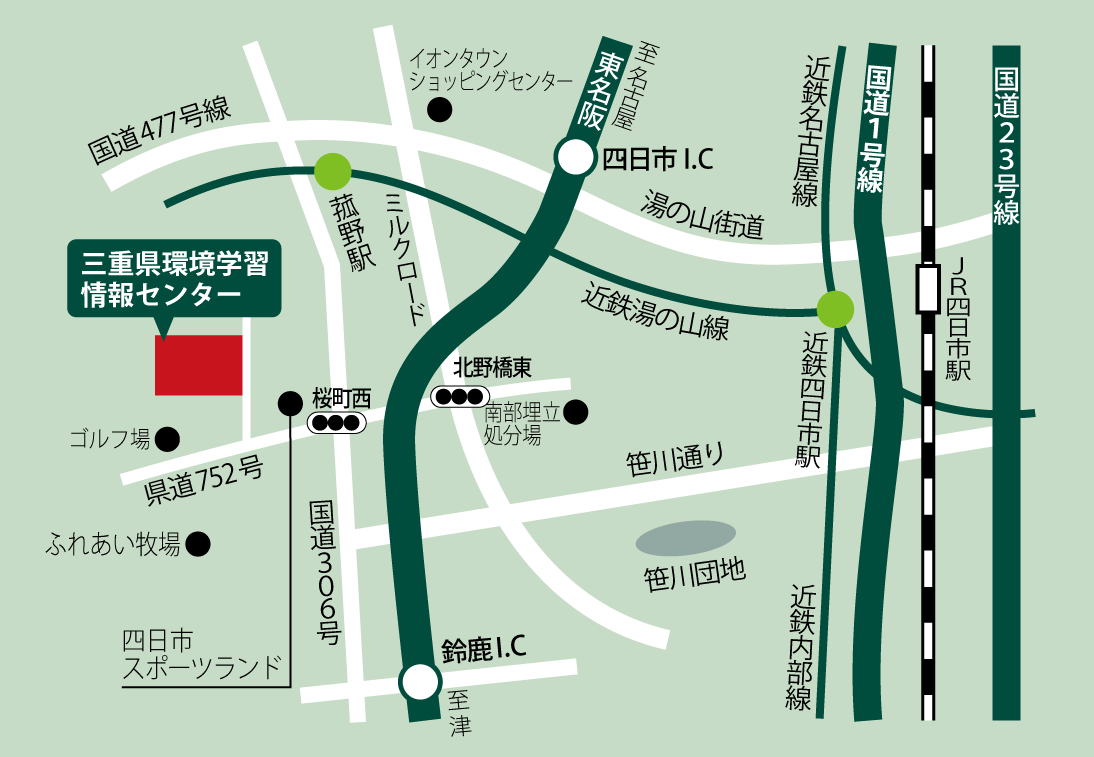 ふ り が な氏	名年齢 ふ り が な氏	名住	所〒〒〒〒〒〒携帯電話番号E-mail受講希望日○印を付してください全講座を希望（推奨）7月10日 林業①受講希望日○印を付してください5月15日  開講式 7月24日 林業② 受講希望日○印を付してください5月29日  森林① 8月7日  野外活動受講希望日○印を付してください6月12日  森林② 8月21日 安全教育受講希望日○印を付してください6月26日　森林③9月11日 試験対策 森林インストラクター養成講習テキスト選集（3,500円程度）　　　購入する　　・　　不要森林インストラクター資格試験問題例集　　　　　　　　　　　　　（2,500円程度）　　　購入する　　・　　不要